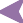 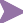 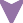 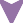 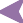 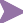 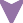 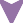 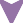 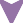 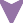 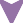 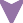 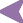 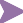 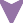 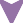 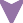 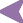 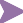 EVET	EVET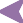 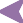 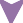 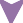 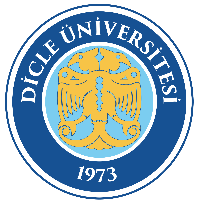 T.C.D.Ü. HUKUK FAKÜLTESİ PERSONEL ÖZLÜK ve YAZI İŞLERİ BİRİMİGELEN EVRAK İŞ AKIŞ ŞEMASIDoküman Kodu: HUK-İA-67T.C.D.Ü. HUKUK FAKÜLTESİ PERSONEL ÖZLÜK ve YAZI İŞLERİ BİRİMİGELEN EVRAK İŞ AKIŞ ŞEMASIYürürlük Tarihi: 06.10.2022T.C.D.Ü. HUKUK FAKÜLTESİ PERSONEL ÖZLÜK ve YAZI İŞLERİ BİRİMİGELEN EVRAK İŞ AKIŞ ŞEMASIRevizyon Tarihi/No: 00T.C.D.Ü. HUKUK FAKÜLTESİ PERSONEL ÖZLÜK ve YAZI İŞLERİ BİRİMİGÖREVLENDİRME İŞ AKIŞ ŞEMASIDoküman Kodu:T.C.D.Ü. HUKUK FAKÜLTESİ PERSONEL ÖZLÜK ve YAZI İŞLERİ BİRİMİGÖREVLENDİRME İŞ AKIŞ ŞEMASIYürürlük Tarihi: T.C.D.Ü. HUKUK FAKÜLTESİ PERSONEL ÖZLÜK ve YAZI İŞLERİ BİRİMİGÖREVLENDİRME İŞ AKIŞ ŞEMASIRevizyon Tarihi/No: --/00